HundQuelle: https://pixabay.comSetze die fehlenden Wörter ein!Für viele ist der Hund der beste Freund. Hunde leben seit Jahrtausenden bei denMenschen. Hunde sind nicht nur treue Gefährten, sondern auch Wach-, Hüte-und Suchhunde.Aussehen:Der Haushund stammt vom Wolf ab. Bei manchen Rassen wie etwa dem Deutschen Schäferhund ist das auch noch deutlich zu sehen. Ansonsten aber sehen sie sehr verschieden aus. Von den rund 400 verschiedenen Hunderassen gleicht keine der anderen. Auch das Fell ist ganz unterschiedlich: Lebensraum:Es ist schwer zu sagen, wo genau die Heimat der Hunde ist. Ihr Vorfahr, der Wolf, ist jedenfalls auf der ganzen Nordhalbkugel der Erde zu Hause. Hunde sind sehr anpassungsfähig. Sie können mit den Nomaden und den Viehherden im Freien leben, aber auch im Hundezwinger oder mit uns in der Wohnung.  Das Wichtigste für den Hund ist jedoch, immer nahe bei ihren Herrchen oder Frauchen zu sein.Alltag:Hunde sind sehr soziale Tiere. Deshalb schließen sie sich auch so eng an den Menschen an. Für den Haushund ist seine Menschen-Familie das Rudel. Es ist wichtig, dass er einen Menschen als Rudelführer akzeptiert und ihm gehorcht. Ernährung:Hunde sind Allesfresser, mögen aber am liebsten Fleisch. Gefüttert werden sie deshalb meist mit einer Mischung aus Fleisch, Hundeflocken und Gemüse.Ziehe folgende Wörter in die Lücken! Lösche dann die Punkte!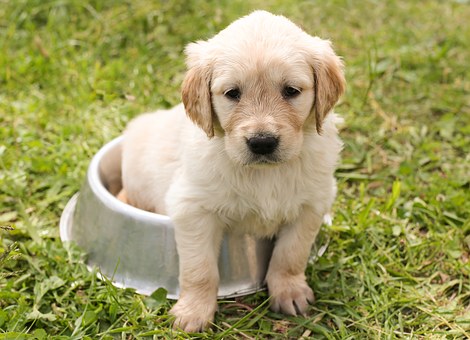 Der HaushundFamilie/Gattung: Wolfs- und SchakalartigeOrdnung: RaubtiereLebenserwartung: 10 – 20 Jahre Gewicht: 80 – 480 kg Höhe: 79 – 160 cm Tragzeit: 11 – 14 Monate, 3 bis 9 Junge